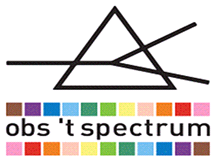 AanmeldingsformulierSchoolloopbaan (alleen invullen indien van toepassing)Voorschoolsevoorziening (bijv. dagopvang/peuterspeelzaal)Huidige basisschool (alleen invullen bij verhuizing)Medische gegevensDenkontwikkeling (alleen voor aanmelding startende kleuter)Redzaamheid (alleen voor aanmelding startende kleuter)Wat kan uw kind zelf al:TaalontwikkelingSpeelwerkgedragSociaal emotionele ontwikkelingVerwachtingen(*) Deze velden zijn verplichtAchternaam leerling(e) (*)Roepnaam (*)Voornaam (voluit) (*)Adres (*)Postcode (*)Woonplaats (*)Telefoon (*)Mobielnummer vader (*)Mobielnummer moeder (*)E-mail (*)Geslacht (*)Geboortedatum (*)01-01-2010Geboorteplaats (*)Geboorteland (*)Nationaliteit (*)Naam en plaatsHoe verliep de periode op de peuterspeelzaal en/of de kinderopvang?SchooljaarGroepNaam en plaatsInstanties gericht op extra begeleiding voor kinderen met speciale onderwijsbehoeften en beperkingen (indien van toepassing)Overige opmerkingenNaam van de huisarts (*)Adres (*)Postcode (*)Woonplaats (*)Telefoon (*)Naam van de tandarts (*)Adres (*)Postcode (*)Woonplaats (*)Telefoonnummer (*)Medische bijzonderheden van belang      Medische bijzonderheden van belang      Medicijngebruik/diëtenAllergiënZo ja, welke en hoe kunnen we daar rekening mee houden?Is er sprake van bijzondere ziekten?Zo ja, wat moet de school daarvan weten? Is uw kind onder behandeling bij een arts? Zo ja, welke?Krijgt uw kind begeleiding op het gebied van logopedie / fysiotherapie / anders, namelijkIs er nog sprake van problemen op andere gebieden?Opmerkingen van belang voor de schoolStelt uw kind waarom vragen?Is uw kind nieuwsgierig naar de werking van dingen?Zet het kind zich in door een probleem op te lossen?OpmerkingenAankleden (*)Schoenen uit en aan doen (*)Zelfstandig eten en drinken (*)Zelfstandig naar de wc gaan (*)Opmerkingen/toelichting:Spreekt uw kind een andere taal dan de Nederlandse taal? (*)Zo ja, welke?:Spreekt uw kind verstaanbaar? (*)Kan uw kind goed onder woorden brengen wat hij/zij graag wil? (*)Stottert uw kind? (*)Wordt uw kind voorgelezen? (*)Heeft hij/zij hier plezier aan? (*)Kan hij/zij aandachtig luisteren tijdens het voorlezen? (*)Is er sprake van dyslexie in de familie? (*)Opmerkingen/toelichting:Kan uw kind gericht met iets bezig zijn? (*)Heeft uw kind belangstelling voor andere kinderen? (*)Beweegt uw kind soepel? (*)Tekent/knutselt uw kind graag? (*)Kan uw kind al met anderen samenspelen? (*)Wat doet uw kind graag? (*)Opmerkingen/toelichting:Komt uw kind voor zichzelf op? (*)Heeft uw kind zelfvertrouwen? (*)Kan uw kind omgaan met tegenslag? (*)Kan uw kind goed omgaan met veranderingen? (*)Kan uw kind zijn/haar boosheid beheersen? (*)Kan uw kind omgaan met regels? (*)Kan uw kind rekening houden met anderen? (*)Zijn er dingen in de ontwikkeling van uw kind die de school moet weten?Opmerkingen/toelichting:Overige zakenHebt u nog aanvullende gegevens over uw kind? Zo ja welke?Heeft uw kind zin om naar school te gaan? (*)Wat verwacht uw kind van school?Wat verwacht u van school?Hierbij verklaart de heer/mevrouw (*)dat bovenstaande gegevens juist en volledig zijn Plaatsnaam, datum (*)      ,      O.B.S. ’t Spectrum |Herderstasje 56 | 7772 DL Hardenberg | tel. 0523-260181 | E-mail directie@spectrum-hardenberg.nl